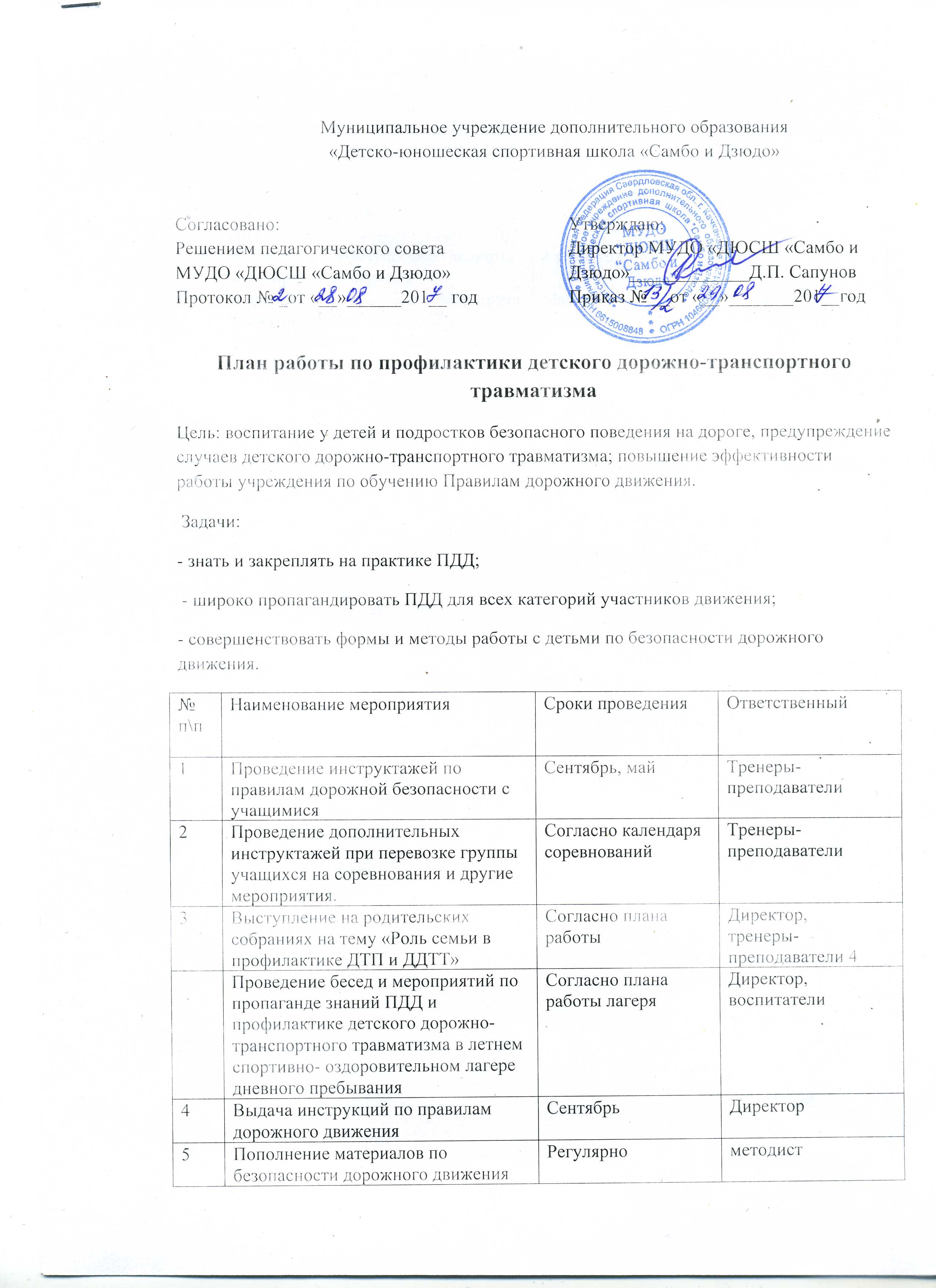 Муниципальное учреждение дополнительного образования«Детско-юношеская спортивная школа «Самбо и Дзюдо»План работы по профилактики детского дорожно-транспортного травматизмаЦель: воспитание у детей и подростков безопасного поведения на дороге, предупреждение случаев детского дорожно-транспортного травматизма; повышение эффективности работы учреждения по обучению Правилам дорожного движения. Задачи: - знать и закреплять на практике ПДД; - широко пропагандировать ПДД для всех категорий участников движения; - совершенствовать формы и методы работы с детьми по безопасности дорожного движения. Подготовилответственный по охране труда МУДО «ДЮСШ «Самбо и Дзюдо»       А.С. НовоселоваСогласовано:Решением педагогического советаМУДО «ДЮСШ «Самбо и Дзюдо»Протокол № _от «__»______201__ год                                                                     Утверждаю:                                                                                                             Директор МУДО «ДЮСШ «Самбо и Дзюдо»_____________Д.П. СапуновПриказ № __от «__»_______201__год№ п\п Наименование мероприятияСроки проведения Ответственный 1Проведение инструктажей по правилам дорожной безопасности с учащимисяСентябрь, май Тренеры- преподаватели 2Проведение дополнительных инструктажей при перевозке группы учащихся на соревнования и другие мероприятия.Согласно календаря соревнований Тренеры- преподаватели 3Выступление на родительских собраниях на тему «Роль семьи в профилактике ДТП и ДДТТ»Согласно плана работыДиректор, тренеры- преподаватели 4Проведение бесед и мероприятий по пропаганде знаний ПДД и профилактике детского дорожно-транспортного травматизма в летнем спортивно- оздоровительном лагере дневного пребыванияСогласно плана работы лагеряДиректор, воспитатели4Выдача инструкций по правилам дорожного движенияСентябрь Директор5Пополнение материалов по безопасности дорожного движения на стендеРегулярнометодист6Инструктаж с тренерами- преподавателями по охране труда по вопросам обеспечения безопасности дорожного движения учащихсяСентябрь, май гДиректор Ответственный по ОТ7Мероприятия по профилактике ДДТТ, нарушений ПДД с приглашением специалистов ГИБДД2 раза, в годДиректор8Проверка и корректировка Паспорта дорожной безопасности1 раз в годДиректор9Разработка и утверждение Маршрута движения организованных групп детей спортивно-оздоровительного- лагеря дневного пребыванияМайДиректор